ANNUAL REPORT																																																																						L. Bacchus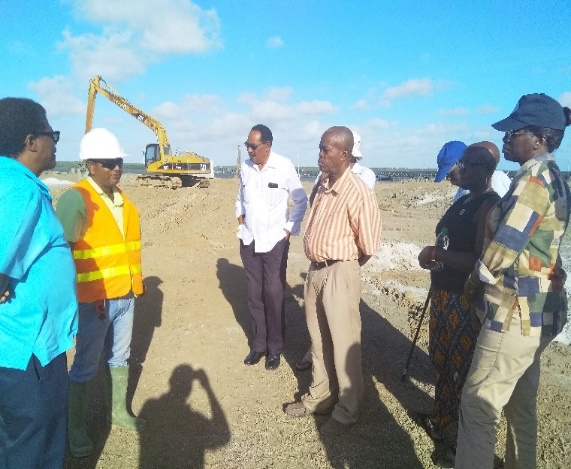 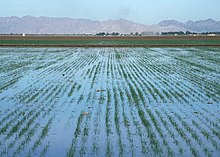 							General Manager Admin (ag)INTRODUCTIONThe MMA/ADA was established on January 1, 1978, by Act No. 27 of 1977.  The Authority was formed as the Executing Agency for the construction of all Drainage and Irrigation works in Region No. 5. Mahaica/Berbice and also the agency responsible for the allocation of State Lands between the Berbice and Mahaica Rivers. Construction of drainage and irrigation works - First Phase is completed.  PRIMARY GOALSTo manage, operate and maintain all drainage and irrigation works in Region No. 5, Mahaica/Berbice.To administer all State and Government lands for the benefit of farmers/residents and National Development. CORE VALUES OF MMAThe Management of MMA/ADA has committed itself to working vigorously towards the achievement of the goals and objectives of the Authority. Staff are committed to the following:Respect for farmers/residentsAct with integrity and uphold national lawProvide accurate and timely information to customersWork professionally and without favour when attending work related mattersEnhance efficiency and improve work method in order to provide customers with 	a better serviceUse resources carefully and productivelyBOARD MEMBERSThe following are Directors who were appointed by Cabinet and served on the MMA/ADA Board after the old Board came to an end in May 2018.  The life of this Board comes to an end June 30, 2020.1. Mr. Kelvin Saul			Chairman, MMA-ADA Board of Directors2. Mr. Aubrey Charles                         General Manager, MMA/ADA, Member3. Dr. Dwight Walrond		Deputy Chief Executive Officer, 						 		Guyana Livestock Development 								Authority, Member4. Mr. Vickchand Ramphal		Regional Chairman, Regional 								Democratic Council, Region No. 5, 								Member5. Mr. Fredrick Flatts			Chief Executive Officer, NDIA, 								Member6. Ms.  Jennifer Wade, M.P.		Member of Parliament, Region No. 5, 						           Member7. Mr. George Jervis			Chief Technical Officer, Ministry of Agriculture, 						Member8. Mr. Milton Nedd			Member9. Mr. Victor Wilson    		Member10. Delma Nedd			Permanent Secretary, Ministry of Agriculture					Member	11. Moses Rampal 			Workers Representative,Member12. Allison Bourne			Chairman M.A.R.D.S, MemberORGANISATION STRUCTUREThe MMA/ADA is a semi-autonomous agency under the Ministry of Agriculture.  The Authority is governed by a Board of Directors who are responsible for formulation of policies regarding its efficient functioning and operations.  Members of the Board have been meeting monthly for the past three (3) years instead of quarterly as occurred previously. Nine (10) Board meetings were held in 2018. At each meeting the General Manager presented a report for discussion.Operational activities of the MMA/ADA were carried out by three Divisions.  Those Divisions are as follows: -		(i)	Engineering DivisionThis Division comprised a Drainage and Irrigation Department and a 	Mechanical Department.		(ii)	Lands and Surveys DivisionThis division is also subdivided into two departments, namely the Land Administration and Surveys.		(iii)	General AdministrationThis Division comprises the Finance Department; the Human Resource/Secretariat Department and the Billing Department.The staff strength of the Authority at December 2018 stood at one hundred and Eleven (111).	Details are shown in table below.MANAGEMENT TEAM	The following was the management team:	NAME			          DESIGNATION, DIVISION/DEPARTMENT1.    Aubrey Charles			General Manager	2.    Bernadette Peterkin			Manager, General Administration3.    Mahendranauth Ramjit		Manager, Drainage & Irrigation Department4.   Godfrey Woodroffe                            Manager, Mechanical Department5.   Bharat Kawall				Manager, Surveys Department6.   Dawnette Gouveia			Manager, Lands Department7.   William Ross				Manager, IT Department8.   Leyland Bacchus			Accountant, Finance Department9.   Natasha McDonald			Supervisor, Finance Department10. Nanlall Sewkarran			Supervisor, Rating Unit		11. Denise Hamilton			Supervisor, General Administration					12. Brentnol Maynard			Supervisor, Drainage & Irrigation Department13.  Navindra Raghoo			Civil Engineer, Drainage & Irrigation Department	14. Shinella Ghent 			Legal Secretary, General AdministrationMs. Shinella Ghent was employed with effect from March 12, 2018, as the Authority’s Legal SecretaryRECURRENT OPERATION AND CAPITAL PROGRAMME REVIEWThe revised budget for 2018 was three hundred and ninety million, dollars ($390.000M).  In addition, the sum of forty-seven million two hundred and sixty-five thousand dollars ($47.265M) was transferred from NDIA to the Authority to finalise rehabilitation works on three sea sluices located at Trafalgar/Union; Golden Grove/Lovely Lass and No. 12 Village, West Coast Berbice. A.	Details of appropriations made directly to MMA/ADA from Central Government.		(a)	Recurrent Revenue			            $170.000M			Capital Revenue:                                            $220.000M							      	         ----------------							Total	           $390.000M		   						         ----------------	B. 	Details of Recurrent Revenue generated by MMA/ADADrainage and Irrigation Charges		$245.242MRental of Premises				$    9.284MProceeds from Seed Plant			$    9.106MProceeds from Paddy Cultivation		$ 30.258MFees, Fines, etc. 				$    3.995M	Rents, Royalties etc.				$ 49.991M	Interest Received				$    0.207M	Miscellaneous Receipts			$    7.752M						---------------				Total		$355.835M						---------------	 	C.	Details of money transferred from NDIA to MMA		(b)	Capital Revenue          $47.265MRECURRENT OPERATIONSThe Authority is a statutory agency, governed by MMA Act No. 27 of 1977.  The Authority is financed by a mix of self-generated revenues via Drainage and Irrigation/Land Rent charges etc. and government appropriations. Apart from the provision of drainage and irrigation services, the Authority also provided state services of a "Public Good" nature for which the Authority received budget support.  This support was under Programme 1:  Ministry Administration and covers the following areas: Record Keeping/Information Management/LitigationInvestigation of Petitions		- 	One hundred and forty-one (141)Notice of intended Survey		- 	Fifty (50)Recording of Cadastral Survey plans	- 	Thirty-four (34)Sketch plans prepared			- 	Twelve (12)Other works completed are as follows:	(i)	Accepted and processed applications for State Lands			- 207	(ii)	Applications submitted to the Lands Sub-committee for consideration	- 242	(iii)	Presentation of applications to the Board			            	- 242	(iv)	Applications submitted to Minister of Agriculture for approval	 	-   57 	(v)	No. of leases prepared								- 145    	(vi)	No. of leases issued								-     5  	(vii)	Notices of Intended Survey served on MMA by private surveyors 		-    25	    	(viii)	Permission granted to survey State Land						-    24    CAPITAL WORKS 2018CONSTRUCTION OF NEW D’EDWARD SLUICEThe existing D’Edward Sluice provides drainage to approximately 48,000 acres of residential and agricultural lands in conjunction with two (2) door sluices at Profit, Trafalgar/Union, No. 28/No.29, Golden Grove/Lovely Lass and a single door sluice at No. 12 Village and 350 cusec Pump Station at Trafalgar/Union.In the year 2012, the MMA-ADA had carried out works on this sluice and the following were observed during inspection:The Steel Sheet Piles used for the toe piling had deteriorated considerably.The concrete had deteriorated thereby allowing the reinforcement bars to be exposed to salt water.Further, due to the rising sea levels since the time of construction of the sluice, the design freeboard of this structure had been reduced considerably and there were instances of overtopping of the doors when extreme high tides occurred. In light of the condition of the existing sluice, it is recommended that a new sluice be constructed to replace the existing one.The proposed site for the new sluice is an area immediately adjacent to the existing one. This new sluice would be designed to have a drainage capacity which is 33% greater than the existing one. An additional door would be constructed on the new sluice to provide this additional drainage capacity.Due to the erosion problems at the inlet channel that were associated with the existing sluice, the new sluice would be oriented in such a manner so as to eliminate these problems.The proposed New D’Edward Sluice is designed for a Drainage Modules of 1.5 Inches of Rainfall per day over a 65 km2 (16,000 Acres) catchment area. This equates to a drainage load of approximate 28.2 m3/s. The total width of gates required to discharge the design load is 19.5m. CAPITAL WORKS 2018CONSTRUCTION OF NEW D’EDWARD SLUICEA four (4) door of 4.9m width was recommended for the New D’Edward Sluice.Consultant: 	E & A Consultants Inc.	274 Peter Rose and Forshaw Street, 	Queenstown, Georgetown, Guyana.	Tel: 227-7538 / 225-0842, Fax: 227-7538Contractor:	Courtney Benn Contracting Services Ltd.	28 B New Providence,	East Bank Demerara, Guyana.	Tel: 226-9393 / 227-0804, Fax: 227-0538Contract Price:	G$ 414,674,705.00Date Started:	May 4, 2018Contract Duration: 18 MonthsDesign Specification:No. of Gates:		4Width of each Gate:	16 ft. (4.88m)Invert Elevation:	42.65 ft. GD (13.00m GD)Crest Elevation:	61.52 ft. GD (18.75m GD)Area to be drained:	16,000 acres (6,476ha)CAPITAL WORKS 2018CONSTRUCTION OF NEW D’EDWARD SLUICEActual work completed as at December 31, 2018The following works were completed as at December 31, 2018:Construction of Cofferdam			-	  75%Excavation of Pit				-	100%Excavation of Façade Drain			-	  35%Construction of Site Office			-	100%Procurement of Vehicle			-	100%Sand filling to Base				-	  70%Driving of Test Piles				-	100%Driving of Foundation Pile			-	100%Procurement of Steel Sheet Piles		-	100%Construction of Pile Caps			-	  60%Overall Works Completed			-	33.5%Status of Conservancy at December 2018 is shown in the table below:Full supply level of Conservancy			          64.40 GDDead storage level of Conservancy		                       61.10 GD	 Water level at close (March 7, 2018) Spring Crop 2018             61.25 GD Water level at start (May 21, 2018) Autumn Crop 2018             63.20 GDWater level at close (September 11,2018) Autumn Crop 2018   64.00 GD                                     	Water level at start (November 15, 2018) Spring crop 2018        63.30 GDRainfall: January 1 to December 31, 2018 	                   1,794.7 mmMoney transferred from National Drainage and Irrigation Authority (NDIA) to MMA/ADAThe National Drainage and Irrigation Authority (NDIA) released monies to the MMA/ADA to carry out infrastructural development works to improve Drainage and Irrigation within the region. The projects where as follows:1	The Construction of a Revetment at No. 28/29 Sluice 			2	The Construction of a Revetment at Golden Grove/Lovely Lass Sluice 	3	Rehabilitation of Bush Lot Sluice -				The Actual costs for the projects are as follows:1	Construction of Revetment at No. 28/29 Sluice – 			$ G16, 645,354.00	Labour Cost:	$ 3,500,000.00	Materials Cost:	$ 13,145,354.002 	Construction of Revetment at Golden Grove/Lovely Lass Sluice -	$ G14, 806,660.00Labour Cost:	$ 3,000,000.00	Materials Cost	$ 11,806,660.003	Rehabilitation of Bush Lot Sluice - 					$ G15, 812,940.00Labour Cost:	$ 3,200,000.00Materials Cost:	$ 11,612,940.00Agricultural Development	Engineering Surveys: -Profile, Cross Sections and Bench Mark leveling of Bush Lot/ Armadale Sea Sluice.Installed water gauge at Copeman, ConservancySetting out and monitoring of excavation work at Bush Lot/ Armadale Out fall Chanel.Set out the center line of the proposed D’Edward sluice, West Bank Berbice River.Set out of a Wind turbine on portion of state Land situate North of the public road at Pln. Onverwagt, West Coast Berbice.Set out of road alignment and elevation on Onverwagt all-weather road, West Coast Berbice. (Completed 1.6 miles)Occupation Survey: -Of Hugo Chavez Centre, Guyana Fire Station and Block “B” & “C” all situate at Onverwagt, West Coast Berbice.Of a portion of State Land situate at Pln. Manilla on the East Coast of Demerara.On portion of State Land situate between Canal FD No. 36 & the Public Road, Pln. Bath, West Coast Berbice. Area presently occupied by cash crop farmers.On portion of State Land situate adjacent to the MMA-ADA Seed Plant in rear of Trafalgar on the West Coast of Berbice. On a portion of the public road reserve situate at Pln. Rosignol on the West Bank of the Berbice River.Agricultural DevelopmentCadastral Surveys: -Of Hugo Chavez Centre, Guyana Fire Station and Block “B” & “C” of Pln. Onverwagt, West Coast Berbice.Re-define the boundaries of a 61.78 feet State Land Reserve situate on the Left Bank of the Abary River.A tract of 26.458 acres of State Land situate in rear of East 1/3 of Plantation Trafalgar.Portion of the North Half of Pln. Broomlands situate between the Mahaicony and the Mahaicony Branch Road.Re-define the boundaries of State Land reserve situate between Grant No. 3250 & Grant No. 4789at Mora Point, Right Bank Mahaicony River.Portion of State Land situate in rear of Pln. Manilla on E.C.DRe-define the boundaries of plots 18, 20, 22, 24, 51 & 52 at 50 acres Dairy Complex situate on the Right Bank if the Abary River.Re-define the boundaries of sideline Reserve between Pln. Omsary and Pln. La Raisonable from the New Public Road to Bellamy Canal, E.C.D.On (10) plots of State Land situate at Pln. Bath or Lot No. 17, North Public Road, W.C.B, area held by the Regional Democratic Council.Setting out of middle walk Reserve and the third Cross Street at Pln. Lovely Lass (South Public Road West Coast Berbice.Re-define Boundaries of Block “B”, being portions of State Lands situate at Section “A”, Onverwagt, West Coast Berbice.Agricultural DevelopmentInspection of State Lands: -8,914.0659 acres of State Land                               BreakdownAbary/ Berbice area- 5,355.1438Abary/ Mahaicony area- 2,444.394Mahaica/ Mahaicony area- 1114.5281Cadastral Survey: -60.482 acres of State LandGENERAL ADMINISTRATIONLegal MattersOver the Years the Authority was engaged in many Legal Matters relating to State lands. In the year 2018 the Authority continue to be served with writs, Our Legal Secretary had responded to those writs served through our Lawyers. Those matters are still engaging the High Court.Sale of State LandsA decision was made by the MMA/ADA Board of Directors to make available a plot of State Land situate south of the main public road at Onverwagt to the Guyana Fire Service.The Guyana fire Service was required to pay the MMA/ADA the sum of one million five hundred thousand dollars ($1,500,000) for the said land. Despite several correspondences to the institution the Authority was not paid.CONCLUSIONManagement is grateful to the Board of Directors for its inputs and contributions to the governance of the Authority.In addition, Management wishes to acknowledge with thanks the unstinted support of its dedicated staff who continue to work assiduously in meeting deadlines, confronting 	 challenges and resolutely pursuing the objectives and goals of the MMA/ADA.DIVISIONMANAGERSNUMBER OF SENIORSNUMBER OF SUPPORT STAFFTRAINEESTOTAL NUMBER OF EMPLOYEESDrainage and Irrigation DepartmentMechanical DepartmentLands Administration Department Surveys DepartmentGeneral Administration1121212-2154014351224211551998207207410111